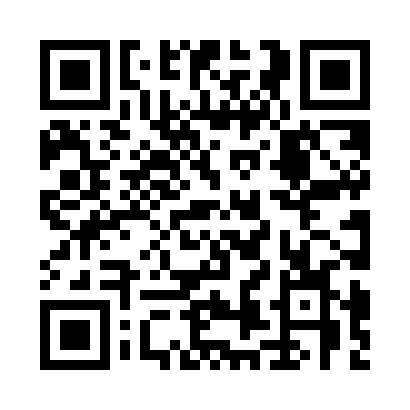 Prayer times for Wenshan City, ChinaWed 1 May 2024 - Fri 31 May 2024High Latitude Method: Angle Based RulePrayer Calculation Method: Muslim World LeagueAsar Calculation Method: ShafiPrayer times provided by https://www.salahtimes.comDateDayFajrSunriseDhuhrAsrMaghribIsha1Wed5:096:301:004:257:318:472Thu5:086:291:004:257:328:483Fri5:086:281:004:257:328:484Sat5:076:281:004:257:338:495Sun5:066:271:004:247:338:496Mon5:056:261:004:247:348:507Tue5:046:261:004:247:348:518Wed5:036:251:004:237:348:519Thu5:036:251:004:237:358:5210Fri5:026:241:004:237:358:5311Sat5:016:241:004:237:368:5312Sun5:006:231:004:227:368:5413Mon5:006:221:004:227:378:5514Tue4:596:221:004:227:378:5515Wed4:586:221:004:227:388:5616Thu4:586:211:004:227:388:5717Fri4:576:211:004:217:398:5718Sat4:576:201:004:217:398:5819Sun4:566:201:004:217:408:5920Mon4:556:201:004:217:408:5921Tue4:556:191:004:217:419:0022Wed4:546:191:004:217:419:0123Thu4:546:191:004:217:429:0124Fri4:536:181:004:207:429:0225Sat4:536:181:004:207:439:0226Sun4:536:181:004:207:439:0327Mon4:526:171:004:207:439:0428Tue4:526:171:014:207:449:0429Wed4:526:171:014:207:449:0530Thu4:516:171:014:207:459:0531Fri4:516:171:014:207:459:06